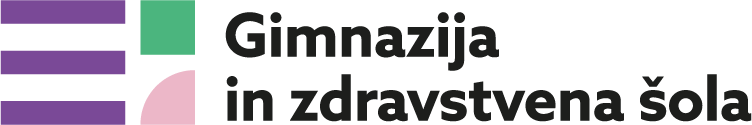 Gimnazija in zdravstvena šolaSeminarska nalogaNaziv predmetaNASLOV SEMINARSKE NALOGEIzdelal: Ime PRIIMEKMentor: Ime PRIIMEKProgram: Izobraževalni programNova Gorica, mesec letoZAHVALAZahvaljujem se mentorju ...Hvala g. XY iz podjetja XY za pomoč in nasvete pri izdelavi seminarske naloge ... (to napišeš, če je pomagal tudi kdo iz podjetja).Zahvaljujem se tudi lektorju XY, ki je lektoriral mojo nalogo.Zahvala staršem in drugim ...IZVLEČEKV izvlečku na kratko (do 250 besed) povzameš vsebino naloge: cilji, zaključki oz. rešitev.KLJUČNE BESEDENašteješ od 3 do 5 besed, ki predstavijo vsebino naloge.ABSTRACTPrevod izvlečka v angleščino.KEYWORDSKljučne besede prevedeš v angleščino.KAZALO1	Uvod	61.1	Namen	61.2	Cilji	62	Teoretične osnove	72.1	Podpoglavje	72.2	Podpoglavje	82.2.1	Podpoglavje podpoglavja	83	Izdelava … prenova … (naslov, ki bo opisoval tvoje delo)	93.1	Podpoglavje	93.2	Podpoglavje	94	Zaključek	104.1	Ugotovitve	104.2	pogoji dela	104.3	možnosti nadaljnjega dela ali razvoja	105 Literatura in viri	116 priloge	127 SLOVAR KRATIC IN tujih izrazov	13KAZALO SLIKSlika 1: Rele - elektromagnetno stikalo	7KAZALO TABELTabela 1: Število dijakov v oddelku AS	7UvodUvod je prvo šteto poglavje v seminarski nalogi. V njem na kratko pojasniš, o čem boš pisal v seminarski nalogi. V uvodu lahko navedeš tudi namen in cilje seminarske naloge. To sta lahko ločeni podpoglavji uvoda.NamenNapiši namen naloge.CiljiNapiši cilje naloge.Teoretične osnoveOpišeš teoretične osnove, na podlagi katerih si zasnoval nalogo.PodpoglavjePri pisanju lahko tudi kaj citiraš ali povzemaš. Citiranje pomeni dobesedno prepisovanje določene misli ali trditve, citat je napisan v ležeči pisavi. Vedno moraš označiti, od kod si misel prepisal (vir). Primer citata:»Rele je električna naprava, ki odvisno od spremenljive električne veličine povzroča določene spremembe v istem ali v drugih električnih krogih.« (Ravnikar, 2002, str. 90).Povzemanje pomeni nedobesedno navajanje neke misli ali trditve. Povzemanje se piše v normalni pisavi. Tudi pri povzemanju je potrebno označiti, od kod je misel vzeta (vir).Več o citiranju in povzemanju si preberi v Navodilih za pisanje seminarske naloge.V nalogi lahko uporabiš tudi tabele, ki naj bodo sredinsko poravnane in štete. Pod tabelo stoji podnapis oz. naslov tabele.Tabela 1: Število dijakov v oddelku ASV nalogi lahko uporabiš tudi slike, ki so sredinsko poravnane in štete. Pod sliko stoji podnapis. Če slike nisi sam ustvaril, je potrebno navesti vir.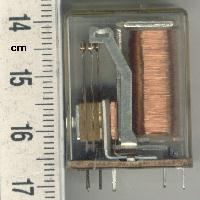 Slika 1: Rele - elektromagnetno stikalo(Vir: https://sl.wikipedia.org/wiki/Rele)V nalogi lahko uporabiš tudi enačbe, ki jih pišemo ločeno od ostalega besedila (pred enačbo in za njo je prazna vrstica). Enačbe so štete. Štetje je označeno na robu strani in je neprekinjeno od začetka do konca naloge.	(En. 1)Pri pisanju teksta lahko uporabiš tudi opombe. To narediš z orodjem za opombe, ki ti ustvari opombe na dnu strani. Opombe so primerne, ko želiš kakšno besedo pojasniti.PodpoglavjeSmiselno razdeli glavno poglavje na podpoglavja.Podpoglavje podpoglavjaČe je potrebno, lahko besedilo razčleniš tudi na podpoglavje podpoglavja.Izdelava … prenova … (naslov, ki bo opisoval tvoje delo)PodpoglavjePodpoglavjeZaključekV zaključku povzemaš vsebino naloge, predstaviš ugotovitve, rezultate in morda opišeš še nadaljnje delo. Če si v nalogi nekaj dejansko izdelal, opišeš rezultate.Če je zaključek daljši, ga lahko razdeliš na sledeča podpoglavja.Ugotovitvepogoji delamožnosti nadaljnjega dela ali razvoja5 Literatura in viriNaštej literaturo in vire, ki si jih uporabil (knjige, učbeniki, delovni zvezki, priročniki, leksikoni, članki, spletne strani …). Razvrsti po abecednem vrstnem redu priimka avtorja oz. po prvi besedi naslova. To narediš tako, da uporabiš ukaz Razvrsti pod zavihkom Osnovno, skupina Odstavek.Več o navajanju literature in virih si preberi v Navodilih za pisanje seminarske naloge.Nekaj primerov navedbe literature: Brovinsky Boris: Kako so konjske moči izpodrinile konje. Ljubljana, Tehniški muzej Slovenije, 2005.Ilijaš Tomi [ustni vir]. Nova Gorica, 14. 12. 2019.Kariž Zdenko, Kiker Edvard. Osnove krmilne tehnike I. Ljubljana, Tehniška založba Slovenije, 1988.Mehatronika. Ljubljana, Pasadena, 2009.Rele. [URL: https://sl.wikipedia.org/wiki/Rele], najdeno 15. 3. 2019.Zidar Peter: Jedrska energija v vesolju. Življenje in tehnika, (2020), št. 1, str. 28-34.6 prilogenaslov prilogenaslov priloge…7 SLOVAR KRATIC IN tujih izrazovČe si v nalogi uporabil manj znane tuje strokovne izraze ali kratice, jih tu pojasniš. Izrazi so urejeni po abecedi. Najprej so navedeni izrazi brez kratic (po abecedi), nato pa kratice po abecedi. Primer:TA DOKUMENT LAHKO UPORABIŠ KOT PREDLOGO ZA SEMINARSKO NALOGO. NASLOVE POGLAVIJ OBLIKUJ PO SVOJE, OSTALO BESEDILO ZBRIŠI IN GA NADOMESTI S SVOJIM.Število dijakov 2018/2019Število dijakov 2019/2020AS3128AS2720AS1416KraticaAngleški/Tuji izrazSlovenski izraz*****BulletPosebna oznaka na začetku vrstice besedila*****HardwareStrojna opremaADSLAsymmetric Digital Subscriber LineNesimetrični digitalni naročniški vodISDNIntegrated Services Digital NetworkDigitalno omrežje z integriranimi storitvamiPE*****Poslovna enotaPLK*****Programirljivi logični krmilnikiSQLStandard query languageStandardni povpraševalni jezik